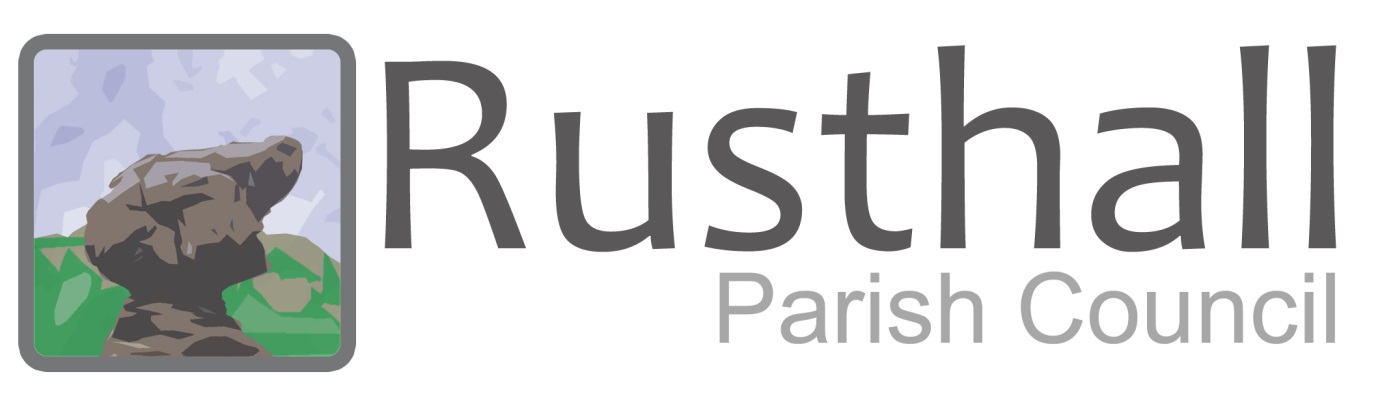 Minutes of a Planning Committee Meeting held in The United Reform Church High Street Rusthall on 6th June 2012 at 7.30pmMEMBERS PRESENT: Cllr Edwards (Chairman) Cllr Mrs Simmons Cllr Clark and Cllr BenoyOFFICER PRESENT: Mrs S Denne – ClerkMEMBERS OF THE PUBLIC PRESENT: There were two members of the public present 1. Cllr B Edwards was re-elected as Chairman of the Planning Committee.  Cllr J Clark was elected as Vice Chairman of the Planning Committee.2. Apologies and Reasons for Absence:  There were none.3. Declarations of Interest:  There were none.4. Declarations of Lobbying: All Councillors have been approached by a member of the public with regards to planning application 12/01037/FULMJ/RCC. The member of the public is opposed to the application.5.Minutes of the meeting held on the 14th May 2012 were agreed6. Planning applications for discussion and decision – unless otherwise stated all decisions are unanimously agreed: Members of the public are invited to make representations to the Committee on any application on the Agenda.a) Application Number: 12/01197/HOUSE/KLM     Proposal: Single storey rear extension     Location: 38 Erskine Park Road Rusthall, Rusthall, Royal Tunbridge Wells Kent      Decision: Recommend Approval – Delegated b) Application Number: 12/01403/TPO/DMD        Proposal: 2 No.Ash Trees – Fell      Location: 9 Cottington Drive Rusthall, Royal Tunbridge Wells Kent TN4 8BF        Decision: Recommend Approval – Delegated c) Application Number: 12/01369/HOUSE/EA1     Proposal: Conversion of garage into playroom      Location: 162 Southwood Road Rusthall, Royal Tunbridge Wells Kent     Decision: Recommend Approval – Delegated d) Application Number: 12/01037/FULMJ/RCCDemolition of 44 flats and removal of 10 trees covered by Tree Preservation Order      017/2009.         18 houses and 22 flats with landscaping, replacement tree planting and car parking.                                 Location: 1-87 (Odds) Cranwell Road, Rusthall, Royal Tunbridge Wells Kent.The Committee discussed the height of the proposed new development, as it appears that the middle of the new development will be higher than the current building. However, agreed that the overall proposed development was more sympathetic with the environment and will give future tenants a better quality of life.Cllr Edwards will be emailing Town and Country with the concerns of the Parish Council as to the decanting of the current development and possible return to the village of tenants, if they so wish. This matter will be mentioned at the next full Parish Council meeting.      Decision: Recommend Approval – CommiteeThere being no further business the meeting closed at 9:00pm	